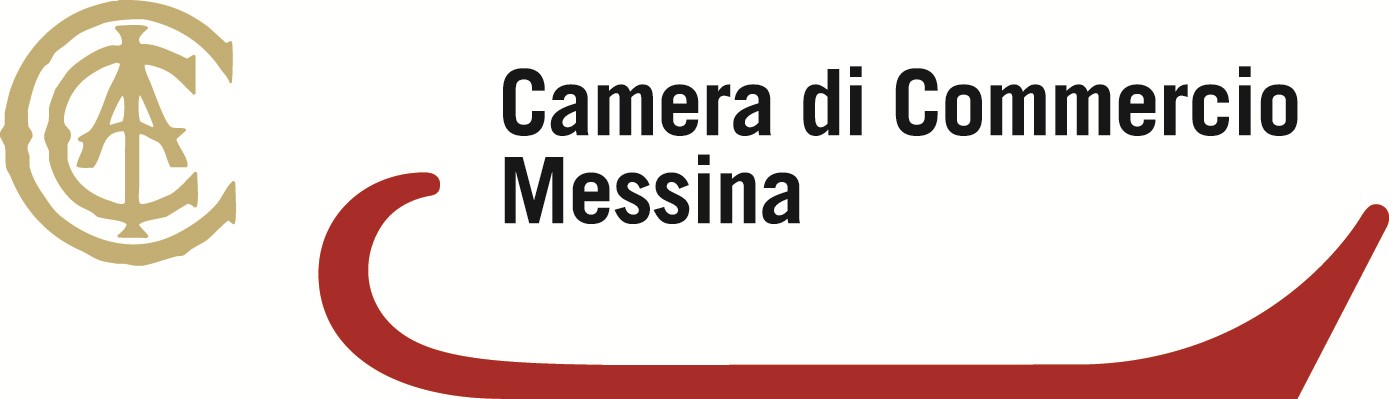 Allegato alla Determina del Segretario generale n.   8   del  22.01.2020ESAMI PER L’ABILITAZIONEALL’ESERCIZIO DELL’ATTIVITA’ DI AGENTI DI AFFARI IN MEDIAZIONE E CON  MANDATO A TITOLO ONEROSO ART. 2,  COMMA 3, LETTERA E) DELLA LEGGE 3 FEBBRAIO 1989  N. 39ART. 73, COMMA SESTO, DEL D.LGS. 26 MARZO 2010, n. 59 e s.m.i.LEGGE N. 37 DEL 3 MAGGIO 2019IL TERMINE PER LA PRESENTAZIONE DELLE DOMANDE DI ESAME SCADE IL GIORNO 10 FEBBRAIO 2020ART. 1TIPOLOGIA ESAMEÈ   indetta   la   prima   sessione   d’esami   dell’anno   2020   per   l’abilitazione   all’esercizio   dell’attività   di Intermediazione commerciale e di affari, sezione Agenti Immobiliari, Agenti Mandatario a titolo oneroso nel ramo immobili ed aziende, agenti merceologici e agenti in servizi vari.ART. 2REQUISITI PER L’AMMISSIONEPossono partecipare alla sessione d’esame i soggetti in possesso dei seguenti requisiti:-     avere raggiunto la maggiore età;-	essere cittadini italiani o cittadini di uno degli Stati membri dell’Unione Europea ed avere adeguata conoscenza della lingua italiana. I cittadini non appartenenti ai Paesi membri dell’Unione Europea sono ammessi a condizione che siano rispettate le condizioni di reciprocità e sempre che dimostrino di possedere adeguata conoscenza della lingua italiana;-	risiedere nella circoscrizione della Camera di Commercio I.A.A. di Messina, ovvero avere, nella medesima circoscrizione, il domicilio professionale;-     essere in possesso di un diploma di scuola media secondaria di secondo grado;-	aver frequentato con esito positivo un corso di formazione professionale di preparazione all'esame istituito da agenzia formativa accreditata ai sensi della vigente normativa regionale in materia di formazione professionale.I requisiti per l'ammissione devono essere posseduti alla data di presentazione della domanda di partecipazione alla sessione d'esami.Il difetto dei requisiti prescritti comporta da parte dell'Ente il diniego alla partecipazione alla sessione d'esami.ART. 3TERMINI DI PRESENTAZIONE DELLE DOMANDE E AMMISSIONELe domande di ammissione all’esame devono essere spedite a mezzo posta elettronica certificata all’indirizzo: cciaa.messina@me.legalmail.camcom.it, a mezzo raccomandata con ricevuta di ritorno alla Camera di Commercio I.A.A Piazza Cavallotti n. 3 – 98122 Messina e brevi manu dal lunedì al venerdi dalle ore 9:00 alle ore 12:30 presso l’Ufficio protocollo della Camera di Commercio che provvederà a rilasciare apposita ricevuta di presentazione.   Le domande pervenute oltre il termine fissato dal presente bando, 10 febbraio 2020, non saranno considerate valide.La Camera di Commercio di Messina non assume alcuna responsabilità per eventuali disguidi postali o per dispersione di comunicazioni.ART. 4MODALITA’ DI PRESENTAZIONE DELLE DOMANDE DI AMMISSIONELe domande di ammissione alla selezione devono essere redatte in forma scritta, utilizzando il modulo di domanda allegato al presente bando (Allegato A), pubblicato sul sito internet all’indirizzo  www.me.camcom.it, sezione Servizi – Albi e ruoli – Agenti di affari in mediazione.Tale forma di pubblicità costituisce notifica ad ogni effetto di legge.La sottoscrizione della domanda ha validità anche quale sottoscrizione delle dichiarazioni sostitutive in essa contenute.La Camera di Commercio si riserva di verificare la veridicità di quanto dichiarato dal candidato nella domanda.Le domande non compilate con le indicazioni di cui al presente articolo non verranno prese in considerazione. La Camera di Commercio si riserva, tuttavia, di concedere agli interessati un ulteriore breve termine per la regolarizzazione delle domande che risultassero incomplete o comunque recanti inesattezze o vizi di formasanabili.ART. 5SELEZIONE E VALUTAZIONE PROVE D’ESAMIL’esame per l’abilitazione nella sezione per agenti immobiliari e nella sezione per agenti muniti di mandato a titolo oneroso consiste in due prove scritte ed una prova orale.La prova scritta consiste in due distinti questionari a risposte multiple, sulle materie specificate nel successivo articolo 7.  Si precisa che non sarà attribuito alcun punteggio per la risposte errate, con due o più soluzioni , con correzioni o cancellature.Ciascun questionario contiene 30 (trenta) quiz.Ciascuna prova scritta sarà giudicata col punteggio di sei decimi se conterrà da quattordici a diciassette risposte esatte; di sette decimi se ne conterrà da diciotto a ventuno; di otto decimi se ne conterrà da ventidue   a venticinque; di nove decimi se ne conterrà da ventisei a ventinove ed infine di dieci decimi se ne conterrà trenta.I candidati saranno ammessi all’esame previo riconoscimento della loro identità e verrà loro specificato che l’elaborato  non dovrà contenere cancellature o abrasioni né altro segno di eventuale  identificazione pena l’ annullamento della prova e l’esclusione dall’ esame; ogni risposta non data  o più risposte alla stessa domanda saranno considerate come risposta errata.Il candidato per superare la prova orale deve conseguire un voto pari o superiore a 6/10 (art.1 decreto 21-02-1990 , n. 300).ART.6COMMISSIONE ESAMINATRICEAll’espletamento della selezione attende una Commissione esaminatrice, nominata dal Presidente della Camera di Commercio e composta dal Segretario Generale della Camera di Commercio o da un suo Delegato, che la Presiede, e da due docenti di scuola secondaria superiore,  nelle materie sulle quali vertono le prove d’esame di cui all’art. 7.Per l’espletamento della prova orale, il Presidente della Camera di Commercio può integrare la composizione della Commissione esaminatrice, su proposta della Commissione stessa, con la nomina di un esperto per ciascuno degli specifici rami di mediazione.ART.7PROVE D’ESAMELa prima prova scritta verte sui seguenti argomenti, indicati nell'art. 2, lettera a) del D.M. 21.02.1990, n. 300: nozioni  di  legislazione  sulla  disciplina  della  professione  di  mediatore,  di  diritto  civile  -  con  specifico riferimento ai diritti reali, alle obbligazioni, ai contratti ed in particolare al mandato, alla mediazione, alla vendita, locazione o affitto di immobili ed aziende, all'ipoteca - di diritto tributario - con specifico riferimento alle imposte e tasse relative ad immobili ed agli adempimenti fiscali connessi.La seconda prova scritta verte sui seguenti argomenti, indicati nell'art 2, lettera b) del D.M. 21.02.1990, n.300: nozioni concernenti l'estimo, la trascrizione, i registri immobiliari, il catasto, le concessioni, autorizzazioni e licenze in materia edilizia, la comunione ed il condominio di immobili, il credito fondiario ed edilizio, ifinanziamenti e le agevolazioni finanziarie relative agli immobili. Il tempo assegnato per ciascuna delle prove scritte è di 30 minuti.La Commissione esaminatrice, procederà alla valutazione degli elaborati attribuendo un punteggio pari a +1 per ogni risposta esatta e 0 per ogni risposta non data.La prova orale verte, oltre che sulle materie delle prove scritte, sulla conoscenza del mercato immobiliareurbano ed agrario e sui relativi prezzi ed usi (art. 2 decreto 21.02.1990 n. 300).L’elenco dei candidati che dovranno sostenere le prove scritte verrà pubblicato giorno 11 febbraio 2020 sul sito camerale all’indirizzo www.me.camcom.it.L’elenco dei candidati che avranno superato le due prove scritte e che saranno ammessi a sostenere la prova orale verrà pubblicato giorno 14 febbraio 2020 sul sito camerale all’indirizzo www.me.camcom.it.Tale forma di pubblicità costituisce, per i candidati risultati ammessi, notifica di presentazione alla prova orale ad ogni effetto di legge.Eventuali modifiche circa la sede e la data delle prove scritte saranno tempestivamente comunicate ai candidatia mezzo raccomandata a.r., telegramma o PEC.La mancata presenza alla prove scritte equivarrà a rinuncia alla sessione d’esame, anche se l’assenza fosse dipendente da cause di forza maggiore.La graduatoria con la votazione dalla prova orale verrà pubblicata sul sito Camerale.La mancata presenza alla prova orale equivarrà a rinuncia alla sessione d’esame, anche se l’assenza fosse dipendente da cause di forza maggiore o di natura sanitaria.ART. 8DIARIO DELLE PROVE D’ESAMELe prove scritte avranno luogo presso i locali della Camera di Commercio di Messina - Piazza Cavallotti nel seguente giorno:MERCOLEDI’ 12 FEBBRAIO 2020 CON INIZIO ORE 09.00Messina, 22 gennaio 2020Il Segretario GeneraleCamera di Commercio di MessinaDott.ssa Paola Sabella